от 23 апреля 2024 г. № 226Об установлении нормативов допустимых концентраций загрязняющих веществ, поступающих со сточными водами абонентов в централизованную систему водоотведения на территории Оршанского муниципального района Республики Марий ЭлВ соответствии с Федеральным законом от 06.10.2003 г. №131-ФЗ «Об общих принципах организации местного самоуправления в Российской Федерации», Федеральным законом от 07.12.2011 №416-ФЗ                                 «О водоснабжении и водоотведении», постановлением Правительства Российской Федерации от 29.07.2013 № 644 «Об утверждении правил холодного водоснабжения и водоотведения и о внесении изменений в некоторые акты Правительства Российской Федерации», постановлением Правительства Российской Федерации от 22 мая 2020 г. № 728 «Об утверждении Правил осуществления контроля состава и свойств сточных вод и о внесении изменений и признании утратившими силу некоторых актов Правительства Российской Федерации», администрация Оршанского муниципального района Республики Марий Элп о с т а н о в л я е т:1. Утвердить нормативы допустимых концентраций загрязняющих веществ, поступающих со сточными водами абонентов в централизованную систему водоотведения на территории Оршанского муниципального района Республики Марий Эл (приложение № 1).2. Утвердить порядок платы за негативное воздействие на работу централизованной системы водоотведения и плата за сброс загрязняющих веществ в составе сточных вод сверх установленных нормативов состава сточных вод (приложение № 2).3. Гарантирующей организации централизованной системы водоотведения (муниципальное унитарное предприятие «Водоканал Оршанка Оршанского муниципального района Республики Марий Эл»)           с 1 июня 2024 года руководствоваться утвержденными нормативами при расчетах абонентам платы за сброс загрязняющих веществ в централизованную систему водоотведения Оршанского муниципального района Республики Марий Эл.4. Признать утратившим силу постановление администрации Оршанского муниципального района Республики Марий Эл от 26 апреля 2022 г. № 226 «Об установлении нормативов допустимых концентраций загрязняющих веществ, поступающих со сточными водами абонентов в централизованную систему водоотведения на территории Оршанского муниципального района Республики Марий Эл».5. Разместить настоящее постановление на странице администрации Оршанского муниципального района Республики Марий Эл в информационно-телекоммуникационной сети «Интернет» официального интернет – портала Республики Марий Эл.6. Контроль за исполнением настоящего постановления возложить на первого заместителя главы администрации Оршанского муниципального района Михеева И.П.7. Пункт 4 настоящего постановления вступает в силу с 31 мая 2024 г.8. Настоящее постановление вступает в силу со дня его официального обнародования.Глава администрации       Оршанскогомуниципального района                                                                     А.ПлотниковНормативы допустимых концентраций загрязняющих веществ, поступающих со сточными водами абонентов в централизованную систему водоотведения на территории Оршанского муниципального района Республики Марий Эл____________________Приложение № 2к постановлению администрацииОршанского муниципального района
 Республики Марий Эл от 23 апреля 2024 г. № 226Плата за негативное воздействие на работу централизованной системы водоотведения и плата за сброс загрязняющих веществ в составе сточных вод сверх установленных нормативов состава сточных водДля абонентов применяются два вида плат:1) плата за негативное воздействие на работу централизованной системы водоотведения:п. 123 и п. 120 Правил по фактическим результатам отбора проб сточных вод абонента (при наличии расчета платы);п. 123 (4) Правил применяется коэффициент 0,5 для объектов абонентов;среднесуточный объем сбрасываемых сточных вод которых за период с 1 июня предшествующего календарного года по 31 мая текущего календарного года (для абонентов, с которыми договор водоотведения (единый договор холодного водоснабжения и водоотведения) был заключен после начала указанного периода, - за весь фактический период сброса ими сточных вод) в среднем составляет 30 куб, метров в сутки и менее суммарно по всем канализационным выпускам с одного объекта;с которых осуществляется отведение (сброс) сточных вод с использованием сооружений и устройств, не подключенных (технологически не присоединенных) к централизованной системе водоотведения, а также при неорганизованном сбросеповерхностных сточных вод в централизованные ливневые или обшесплавные системы водоотведения;расположенных во встроенном (пристроенном) нежилом помещении в многоквартирном доме при отсутствии отдельного канализационного выпуска в централизованную систему водоотведения, оборудованного канализационным колодцем;для отбора сбрасываемых с которых сточных вод отсутствует контрольный канализационный колодец, а также иной канализационный колодец, в котором отбор проб сточных вод абонента может быть осуществлен отдельно от сточных вод абонента может быть осуществлен отдельно от сточных вод иных абонентов.П = К х Т х Qnрl,где:П - размер платы за негативное воздействие (в рублях);К - коэффициент компенсации, равный 0,5 (для поверхностных сточных вод, сбрасываемых с территории строительных площадок, равный 2,5);Т - тариф на водоотведение, действующий для абонента, без учета налога на добавленную стоимость, учитываемого дополнительно (руб./куб. метр);Qnpl - объем сточных вод, отведенных (сброшенных) с объекта абонента, определенный по показаниям прибора учета сточных вод либо в соответствии с балансом водопотребления и водоотведения или иными способами, предусмотренными Правилами организации коммерческого учета воды, сточных вод. В случае если организация, осуществляющая водоотведение или очистку сточных вод, принимает сточные воды от другой организации, осуществляющей водоотведение, значение Qnpl такой организации уменьшается на объем хозяйственно-бытовых сточных вод, отведенных в ее канализационные сети товариществами собственников жилья, жилищно - строительными, жилищными и иными специализированными потребительскими кооперативами, управляющими организациями, осуществляющими деятельность по управлению многоквартирными домами, собственниками и (или) пользователями жилых помещений в многоквартирных домах или жилых домов.2) плата за сброс загрязняющих веществ в составе сточных вод сверх установленных нормативов состава сточных вод:п. 195 Правил по фактическим результатам отбора проб сточных вод абонента (при наличии расчета платы);п. 203 Правил применяется коэффициент 2 (при отсутствии расчета платы см. выше) для объектов абонентов (при наличии любого из условий):среднесуточный объем сбрасываемых сточных вод которых за период с 1 июня предшествующего календарного года по 31 мая текущего календарного года (для абонентов, с которыми договор водоотведения (единый договор холодного водоснабжения и водоотведения) был заключен после начала указанного периода, - за весь фактический период сброса ими сточных вод) в среднем составляет 30 куб, метров в сутки и менее суммарно по всем канализационным выпускам с одного объекта, используемых (в том числе фактически, без государственной регистрации юридических лиц и индивидуальных предпринимателей и (или) без указания соответствующего вида экономической деятельности в учредительных документах юридического лица или Едином государственном реестре юридических лиц) в целях осуществления деятельности:- гостиниц,-предприятий общественного питания,- полиграфической деятельности,- деятельности по складированию и хранению,- деятельности бань и душевых по предоставлению общегигиенических услуг, деятельности саун,- деятельности сухопутного транспорта,- розничной торговли моторным топливом в специализированных магазинах,- предоставления услуг парикмахерскими и салонами красоты,- производства пара и горячей воды (тепловой энергии),- производства пищевых продуктов,- производства стекла и изделий из стекла,- производства строительных керамических материалов, производства керамических изделий,- производства огнеупорных керамических товаров,- производства стекловолокна,- производства изделий из бетона, цемента и гипса,- производства химических веществ и химических продуктов,- производства кожи и изделий из кожи, производства одежды из кожи, обработки кож и шкур на бойнях, производства меховых изделий,- производства электрических аккумуляторов и аккумуляторных батарей, гальванопокрытия, металлизации и тепловой обработки металла,- производства лекарственных средств и материалов, применяемых в медицинских целях,- производства резиновых и пластмассовых изделий,- мойки транспортных средств,- стирки или химической чистки текстильных и меховых изделий,- сбора, обработки или утилизации отходов,- обработки вторичного сырья,- предоставления услуг в области ликвидации последствий загрязнений и прочих услуг, связанных с удалением отходов;с которых осуществляется сброс сточных вод с использованием сооружений и устройств, не подключенных (технологически не присоединенных) к централизованной системе водоотведения, а также при неорганизованном сбросе поверхностных сточных вод в централизованные ливневые или общесплавные системы водоотведения;расположенных во встроенном (пристроенном) нежилом помещении в многоквартирном доме при отсутствии отдельного канализационного выпуска в централизованную систему водоотведения, оборудованного канализационным колодцем;для отбора сбрасываемых с которых сточных вод отсутствует контрольный канализационный колодец, а также иной канализационный колодец, в котором отбор проб сточных вод абонента может быть осуществлен отдельно от сточных вод иных абонентов.Пнорм.сост.= 2 х Т х Qnplгде:Пнорм.сост.- размер платы за сброс загрязняющих веществ сверх установленных нормативов (в рублях);2- коэффициент, применяемый при сбросе загрязняющих веществ сверх установленных нормативов состава сточных вод;Т - тариф на водоотведение, действующий для абонента, без учета налога на добавленную стоимость, учитываемого дополнительно (руб./куб. метр);Qnpl - объем сточных вод, отведенных (сброшенных) с объекта абонента, определенный по показаниям прибора учета сточных вод либо в соответствии с балансом водопотребления и водоотведения или иными способами, предусмотренными Правилами организации коммерческого учета воды, сточных вод. В случае если организация, осуществляющая водоотведение или очистку сточных вод, принимает сточные воды от другой организации, осуществляющей водоотведение, значение Qnpl такой организации уменьшается на объем хозяйственно-бытовых сточных вод, отведенных в ее канализационные сети товариществами собственников жилья, жилищно-строительными, жилищными и иными специализированными потребительскими кооперативами, управляющими организациями, осуществляющими деятельность по управлению многоквартирными домами, собственниками и (или) пользователями жилых помещений в многоквартирных домах или жилых домов.________________________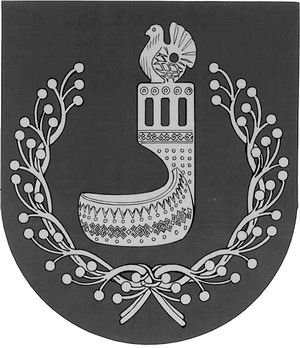 МАРИЙ ЭЛ РЕСПУБЛИКЫНОРШАНКЕ МУНИЦИПАЛЬНЫЙ РАЙОНЫН АДМИНИСТРАЦИЙЖЕПУНЧАЛАДМИНИСТРАЦИЯОРШАНСКОГО МУНИЦИПАЛЬНОГО РАЙОНАРЕСПУБЛИКИ МАРИЙ ЭЛПОСТАНОВЛЕНИЕПриложение № 1к постановлению администрации Оршанского муниципального районаРеспублики Марий Элот 23 апреля 2024 г. № 226 № п/пНаименование загрязняющего веществаЕдиницы измеренияНормативно-допустимая концентрацияПримечание1Взвешенные веществамг/дм3+0,75нормативы допустимых сбросов, установленных для муниципального унитарного предприятия «Водоканал Оршанка» Оршанского муниципального района Республики Марий Эл2БПК5мг/дм3500приложение № 7 к правилам холодного водоснабжения и водоотведения, утвержденным постановлением Правительства РФ от 29.07.2013 № 644 «Об утверждении Правил холодного водоснабжения и водоотведения и о внесении изменений в некоторые акты Правительства Российской Федерации» (ред. от 28.11.2023)3БПК полн.мг/дм33,0нормативы допустимых сбросов, установленных для муниципального унитарного предприятия «Водоканал Оршанка» Оршанского муниципального района Республики Марий Эл4Аммоний-ионмг/дм30,5нормативы допустимых сбросов, установленных для муниципального унитарного предприятия «Водоканал Оршанка» Оршанского муниципального района Республики Марий Эл5Нитриты-анионмг/дм30,08нормативы допустимых сбросов, установленных для муниципального унитарного предприятия «Водоканал Оршанка» Оршанского муниципального района Республики Марий Эл6Нитраты-анионмг/дм340,0нормативы допустимых сбросов, установленных для муниципального унитарного предприятия «Водоканал Оршанка» Оршанского муниципального района Республики Марий Эл7Сульфат-анионмг/дм3100нормативы допустимых сбросов, установленных для муниципального унитарного предприятия «Водоканал Оршанка» Оршанского муниципального района Республики Марий Эл8Фосфат-анионмг/дм30,2нормативы допустимых сбросов, установленных для муниципального унитарного предприятия «Водоканал Оршанка» Оршанского муниципального района Республики Марий Эл9Хлорид-анионмг/дм3300,0нормативы допустимых сбросов, установленных для муниципального унитарного предприятия «Водоканал Оршанка» Оршанского муниципального района Республики Марий Эл10Фосфор фосфатовмг/дм312приложение № 7 к правилам холодного водоснабжения и водоотведения, утвержденным постановлением Правительства РФ от 29.07.2013 № 644 «Об утверждении Правил холодного водоснабжения и водоотведения и о внесении изменений в некоторые акты Правительства Российской Федерации» (ред. от 28.11.2023)11Железо общеемг/дм30,1нормативы допустимых сбросов, установленных для муниципального унитарного предприятия «Водоканал Оршанка» Оршанского муниципального района Республики Марий Эл12Нефтепродуктымг/дм30,05нормативы допустимых сбросов, установленных для муниципального унитарного предприятия «Водоканал Оршанка» Оршанского муниципального района Республики Марий Эл13АСПАВ – анионные синтетические поверхностно-активные вещества0,1нормативы допустимых сбросов, установленных для  муниципального унитарного предприятия УП «Водоканал Оршанка» Оршанского муниципального района Республики Марий Эл14ХПКмг/дм3700приложение № 7 к правилам холодного водоснабжения и водоотведения, утвержденным постановлением Правительства РФ от 29.07.2013 № 644 «Об утверждении Правил холодного водоснабжения и водоотведения и о внесении изменений в некоторые акты Правительства Российской Федерации» (ред. от 28.11.2023)